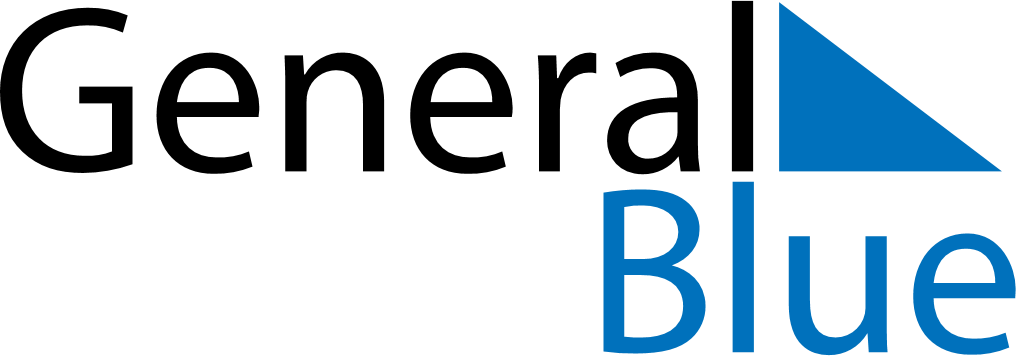 June 2018June 2018June 2018IrelandIrelandSUNMONTUEWEDTHUFRISAT123456789First Monday in June1011121314151617181920212223Father’s Day24252627282930